132/19133/19Mineral Titles Act 2010Mineral Titles Act 2010NOTICE OF LAND CEASING TO BE A MINERAL TITLE AREANOTICE OF LAND CEASING TO BE A MINERAL TITLE AREATitle Type and Number:Extractive Mineral Lease 24368Area ceased on:24 April 2019Area:25.00 HectareLocality:NOONAMAHName of Applicants(s)Holder(s):100% OSTOJIC GROUP PTY LTD* [ACN. 009 629 805]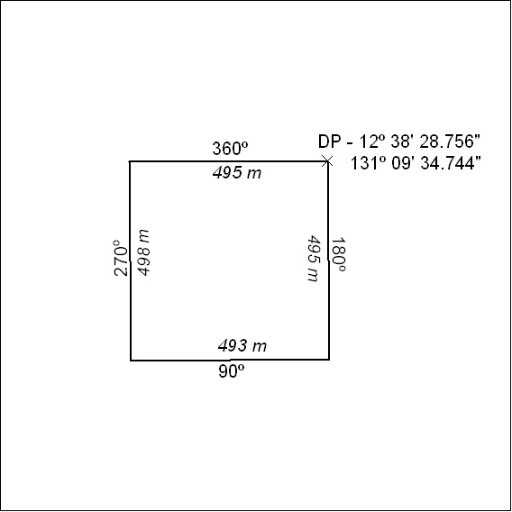 (Area now amalgamated into Extractive Mineral Lease 32110 under s102)(Area now amalgamated into Extractive Mineral Lease 32110 under s102)Mineral Titles Act 2010Mineral Titles Act 2010NOTICE OF LAND CEASING TO BE A MINERAL TITLE AREANOTICE OF LAND CEASING TO BE A MINERAL TITLE AREATitle Type and Number:Extractive Mineral Lease 30675Area ceased on:24 April 2016Area:4.00 HectareLocality:NOONAMAHName of Applicants(s)Holder(s):100% OSTOJIC GROUP PTY LTD* [ACN. 009 629 805]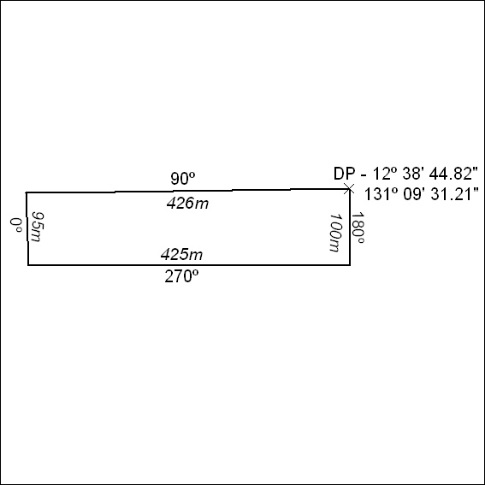 (Area now amalgamated into Extractive Mineral Lease 32110 under s102)(Area now amalgamated into Extractive Mineral Lease 32110 under s102)